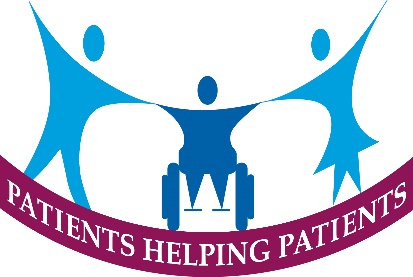 Summary of the findings of the Patient Survey for Moorland Medical PracticeBy members of the Patient Participation GroupJanuary 2023 Introduction – the Survey Questionnaire was completed by 248 patients in the Practice Waiting Room during the period 9th to 20th January 2023. The ratings were 1- Dissatisfied to 5 – Very Satisfied.Overall View of the Practice- 29% of patients gave a 4 and 61% gave a 5 resulting in 90% of Patients being satisfied or very satisfied. Navigating the phone system – 65% of the patients were satisfied or very satisfied with system.Appointment times – 81% were satisfied or very satisfied with the available appointment times.Using Practice Website –Positive view but fewer patients giving an opinion; only 27% of those gave a 5. Appointment Booking – 67% of patients booked by Telephone and only 1.6% booked on line.Repeat Prescriptions - 63% of patients are aware of and 35% use this online service.Routine Appointments – 40% of patients are prepared to wait to see a Doctor of their choice rather than take an earlier appointment with another Doctor.Satisfaction with the knowledge and explanation of the Clinicians – GP’s 92% of Patients gave a 4or 5, Nurse Practitioners 95% of patients gave a 4 or 5. Care Navigation by Reception – only 20% of males and 13% of females did mind being asked the reason for an appointment. Methods of Consultation –Though face to face was most favoured other consultation routes i.e. Telephone and Video were rated highly. Checking in for Appointments and the Waiting Room information were regarded as excellent or good but the non-functioning TV during Survey was considered useful when operating. Patient Additional Comments   - The 131 have been reviewed and categorised and will be the subject of further discussion between the PPG and Practice Management.A full copy of the report is available to view, please ask at reception